МУНИЦИПАЛЬНОЕ  ОБРАЗОВАНИЕ КОПЬЕВСКИЙ  СЕЛЬСОВЕТОРДЖОНИКИДЗЕВСКОГО  РАЙОНА РЕСПУБЛИКИ  ХАКАСИЯ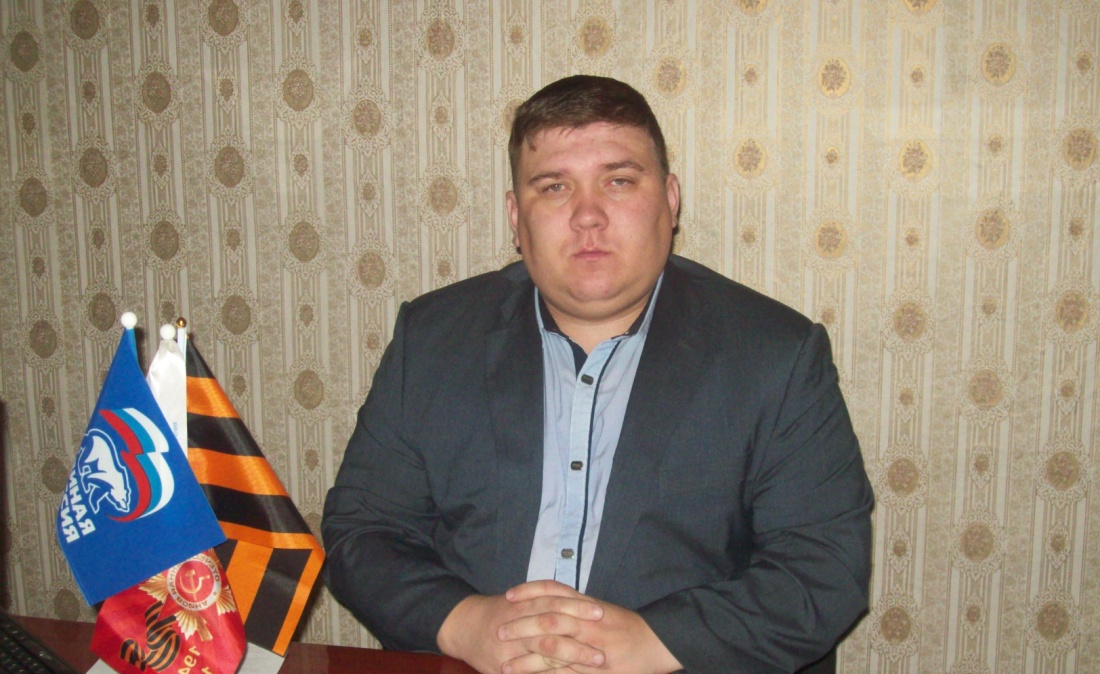 ГЛАВА КОПЬЕВСКОГО  СЕЛЬСОВЕТАОРДЖОНИКИДЗЕВСКОГО  РАЙОНА РЕСПУБЛИКИ  ХАКАСИЯКОРОПОВАЛЕКСАНДР АЛЕКСАНДРОВИЧРодился в селе Костино Орджоникидзевского района Республики Хакасия 16 января 1983 годаОкончил 11 классов Копьевской сельской средней общеобразовательной школы в 2000г.В 2000- 2003гг - учеба в ФГОУ СПО «Красноярский аграрный техникум» по специальности агрономия.В 2003г - учетчик отделения № 1, ЗАО «Орджоникидзевское».В 2006-2010гг – агроном, главный агроном ОАО «Агрофирма Копьево».В 2010-2012гг – агроном, главный агроном СПК «Копьевский».В 2014г – истопник, администрации Копьевского сельсовета.В 2014-2016гг – начальник МКП «ЖКХ с.Копьево».В 2016г. избран главой Копьевского сельсовета.Копьевский сельсовет.        В состав муниципального образования Копьевский сельсовет входит 3 населенных пункта:  село Копьево, деревня Большой Сютик, деревня Малый Сютик. Административный центр поселения – село Копьево.          Копьевский сельсовет находится в северо-восточной части Орджоникидзевского района, в 5 км от административного центра – пгт Копьево.	На севере граница Копьевского сельсовета проходит по реке Чулым на протяжении , на востоке граница проходит по урочищу Сукино, пересекает ручей Сукин, по горе Засопка проходит до автодороги Новомарьясово – Копьево на протяжении , уходит на юг по логу Антошкин, логу Сухой, по горе Рудничная и граничит с Новомарьясовским сельсоветом по лесному массиву горы Вознесенская до ручья Сыбячек.	На юге Копьевский сельсовет граничит с Красноиюсским сельсоветом по ручью Сыбячек на протяжении  до автодороги Копьево-Июс. На западе граница проходит по реке Белый Июс, граница с Красноиюсским сельсоветом, протяженность , до слияния рек Белый Июс и Чулым. Далее граница проходит по реке Чулым, граничит с Копьевским поссоветом на протяжении , проходит по пастбищным угодьям горы Большая, по автодороге Копьево-Приисковый до  от райцентра и уходит вдоль лесополосы на протяжении  до северной границы.  	10 октября 1771 года считается датой основания села Копьево (осенью 1771 года известный путешественник и исследователь Сибири Петр Симон Паласс, совершая экспедиционную поездку к Абаканскому острогу, въехал в пределы теперешней Республики Хакасия, первым встретившимся ему здесь селением была заимка Копьева, где хозяин Копьев, родом из Томска держал почтовых лошадей, выделывал кожи да торговал с татарами, как называли тогда коренных обитателей степей хакасских. На сегодня это самое первое документальное свидетельство о ее существовании).	29 марта 1971 года в связи  с разукрупнением Копьевского поселкового Совета на основании решения исполкома Красноярского краевого Совета депутатов образован Копьевский сельский Совет.                 		18.04.1993 года состоялось открытие краеведческого музея в селе Копьево.Сведения об административно-территориальном устройствеДемографические сведения муниципального образованияНациональный состав муниципального образованияНаименование муниципального образованияКопьевский сельсоветАдминистративный центрсело КопьевоЮридический адресРХ Орджоникидзевский район с.Копьево ул.Набережная 30Втелефон8 39036 28321Представительный орган властиСовет депутатов Копьевского сельсоветаДата регистрации и номер устава26.01.2006г  №  RU 195053022006001ИНН/КПП1908003223/190801001ОГРН муниципального образования1061903002281Количество населенных пунктов на территории муниципального образования3Количество домохозяйств451Расстояние от административного центра муниципального образования до г.Абакана250кмРасстояние от административного центра муниципального образования до районного центра5кмПлощадь муниципального образования3064,4 гаРеки на территории муниципального образованияРека Чулым – 26км№Наименование показателяед.измеренияна 01.01.2017г1численность населениячел.12852женщинчел.6793мужчинчел.6064детей до 1 годачел.115детей до 18 летчел.2956пенсионеровчел.2527трудоспособных чел.727№наименованиеед.измеренияпоказатель1армянечел.462белорусычел.43латышичел.14мордвачел.25немцычел.296русскиечел.10637татарычел.78украинцычел.79хакасычел.9710цыганечел.1711чувашичел.12